 lale    Lale         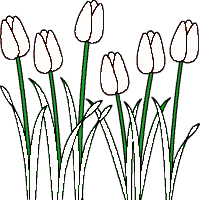 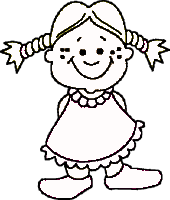    Ela Lale ,Ela el ele.Ela , Lale el ele.El ele Ela , el ele.Lale   elle.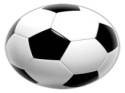 Ela   elle.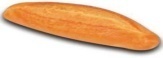 Lale , ela 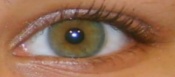 Ela , ela      Ela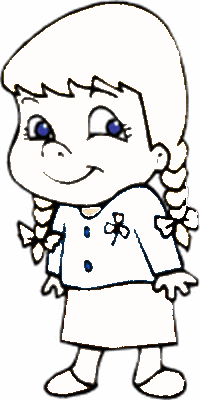       LaleEla , lale al.Lale , lale al.Ela  al elle.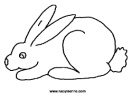 Lale , Ela   al.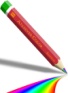 Ela ala   al.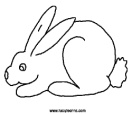    İhsan Durak1 / A Sınıf ÖğretmeniNOT : Sayın veli yukarıdaki metinleri bol bol okutunuz .Kaç kere okuduğunu yandaki yıldızın içine yazınız. Bakmadan yazmaya çalışsın. ( siz okuyun kendisi yazsın ) 